РОССИЯ: Сбитый рейс MH17: Три пожизненных приговора и Россия должна предстать перед судом Галя Койнаш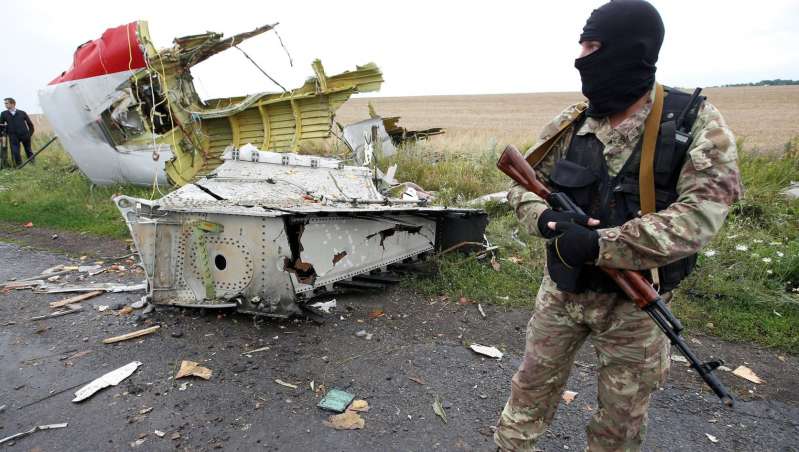 Вооруженный боевик у части обломков самолета MH17 - Фото Максим Змеев, Reuters ХПГ (18.11.2022) - Окружной суд Гааги  признал виновными  трех из четырех мужчин, проходивших по делу о сбитом 17 июля 2014 года над  оккупированной территорией Донбасса  малайзийском авиалайнере MH17. Пожизненные приговоры в отношении двух граждан России и одного украинца были вынесены заочно и почти наверняка не будут отбыты.  Тем не менее, приговор имеет решающее значение, поскольку суд признал, что Россия контролировала боевиков из так называемой "Донецкой народной республики" по меньшей мере, с мая 2014 года, и что она предоставила ракетную установку БУК, использованную для убийства 298 мирных жителей, включая 40 детей. Россия постоянно пыталась представить военный конфликт в Донбассе как "украинскую гражданскую войну" и отрицать какую-либо ответственность за сбитый MH17.  На самом деле, Москва продвигает многочисленные, часто противоречащие друг другу версии о причинах катастрофы MH17.  После того, как 19 июня 2019 года Совместная следственная группа объявила, что мужчин будут судить заочно, Россия очень громко заявила, что ей не дали принять участие в расследовании.  На самом деле все обстоит совершенно иначе.  Еще в июле 2014 года российские/ подконтрольные России боевики активно препятствовали международным следователям в осмотре места катастрофы, а позже Россия воспользовалась своим правом вето, чтобы заблокировать расследование ООН. Наиболее пострадавшие страны: Австралия, Бельгия, Малайзия, Нидерланды и Украина, по сути, не имели иного выбора, кроме как сформировать Совместную следственную группу [JIT] для обеспечения полного расследования и привлечения к ответственности за преступление.  В состав нидерландской группы вошли сотрудники прокуратуры и полиции Нидерландов.  В июне 2019 года стало ясно, что четырех человек будут судить заочно.  Все трое россиян были активными участниками "ДНР", но в последнее время являлись офицерами ГРУ [военная разведка] или ФСБ [служба безопасности].  Игорь Гиркин, "военный командир ДНР", до конца 2013 года был полковником ФСБ России. Его заместитель Сергей Дубинский - "бывший" офицер ГРУ, а заместитель Дубинского, - "бывший" офицер спецназа ГРУ. Четвертый обвиняемый и единственный гражданин Украины - Леонид Харченко, который командовал отрядом боевиков и был подчинен Дубинскому.  Процесс начался в окружном суде Гааги в марте 2020 года.  Единственным подсудимым, который принимал какое-либо участие (заочно и через голландских адвокатов) в процессе, был Пулатов.  Одной из причин, по которой судебный процесс длился 32 месяца, стали, по сути, ходатайства защиты Пулатова, о пересмотре "альтернативных версий". Ни один из мужчин не обвинялся в непосредственном запуске ракеты, сбившей MH17.  Оглашая вердикт и приговоры, председательствующий судья Хендрик Стейнхаус заявил, что суд убедился в том, что авиалайнер был сбит российской ракетой БУК с оккупированной боевиками территории Украины.  Гиркин, Дубинский и Харченко были признаны виновными в том, что "в качестве функционального исполнителя, намеренно и незаконно, вызвали крушение самолета (а именно рейса MH17), выпустив ракету "Бук" с помощью установки ЗРК "Бук"".  Это произошло несмотря на опасность для жизни всех находившихся в самолете людей, в результате чего погибли все 298 человек, находившихся на борту MH17. Все трое были приговорены к пожизненному заключению, суд постановил арестовать их и удовлетворил 308 исков о компенсации в размере более 16 миллионов евро.  Однако суд пришел к выводу, что доказательств, представленных против Пулатова, было недостаточно, чтобы доказать его вину.  Очень многие родственники жертв MH17 ранее дали показания суду и присутствовали 17 ноября на оглашении приговора. Многие из них неоднократно требовали от России прекратить распространение дезинформации и фальшивых "доказательств" для продвижения альтернативных версий реальности, а также признать, наконец, ответственность за преступление.  Судя по интервью СМИ, по крайней мере, некоторые члены семей пострадавших испытывают облегчение в связи с вынесением обвинительного приговора, хотя трудно считать это полной и адекватной ответственностью. Это не только потому, что суд был заочным. Сообщается, что Гиркин принимает участие во вторжении России в Украину и, в принципе, может быть пойман.  У Украины есть множество причин отдать его под суд за военные преступления и  она, безусловно, будет сотрудничать с прокуратурой Нидерландов в отношении его роли в MH17.  Однако ни украинская конституция, ни российская не позволяют выдавать граждан страны, и нет никаких оснований полагать, что нынешний режим в России будет сотрудничать с международными прокурорами. Напротив, россияне уже прибегли к весьма сомнительным методам, чтобы помешать одному из свидетелей (или подозреваемых) MH17 Владимиру Цемаху работать со следователями. Однако главная причина лишь частичного удовлетворения заключается в том, что следствие и суд убедительно, но без привлечения к ответственности доказали, что Москва сыграла непосредственную роль в этом чудовищном преступлении.  Через несколько минут после сбития MH17 российские государственные СМИ, ссылаясь на ликующих боевиков,  наперебой сообщали, что сбили украинский военный самолет.  Никакого военного самолета в тот день сбито не было, и по мере того, как становилось ясно, что произошло на самом деле, российские СМИ начали удалять уличающие видеоматериалы.  Немедленно была мобилизована армия интернет-троллей, которые разместили рекордные 65 тысяч твитов, пытаясь обвинить Украину в катастрофе.Несмотря на все усилия России скрыть правду, факты оказались неоспоримыми, они были подкреплены видео- и фотодоказательствами с географической привязкой, сотнями перехваченных звонков, показаниями свидетелей, а также идентификацией частей обломков на уровне "отпечатков пальцев". Завершая изложение версии обвинения 22 декабря 2021 года, прокурор Нидерландов подтвердил, что авиалайнер был сбит ракетой "Бук", предоставленной подразделением российской армии:  53-й зенитно-ракетной бригадой из Курска. В то время как прокурор сосредоточился на обвинениях против подсудимых, утверждая, что они вместе сознательно решили использовать чрезвычайно разрушительное оружие для того, чтобы сбить самолет, несомненно, не менее разрушительно и то, что такое оружие было предоставлено. Поспешные меры, принятые затем для возвращения ракетной установки БУК в Россию, были столь же инкриминирующими. Ведь Россия заявляла, что конфликт в Донбассе - это "дело Украины, гражданская война", но при этом предоставила боевикам самую современную военную технику. Позднее она проигнорировала, а затем отклонила просьбу суда о допросе Сергея Мучкаева, командира 53-й зенитно-ракетной бригады из Курска.Учитывая, что осужденные 17 ноября мужчины до сих пор не принимали участия в судебном процессе, маловероятно, что приговоры будут обжалованы. Вердикт суда, надеемся, будет принят во внимание Международным судом ООН и Европейским судом по правам человека, которые в настоящее время рассматривают иски Украины и (в случае Европейского суда) Нидерландов о роли России в катастрофе MH17. Можно надеяться, что это также станет частью расследования Международного уголовного суда в Гааге.Источник: https://khpg.org/en/1608811398RUSSIA: Shooting down of MH17 flight: Three life sentences and Russia should be on trial Halya CoynashAn armed militant by a part of the wreckage of MH17 - Photo Maxim Zmeyev, Reuters KHPG (18.11.2022) - The District Court of the Hague has convicted three of four men on trial over the shooting down of Malaysian airliner MH17 over occupied Donbas on 17 July 2014.  The life sentences against two Russian nationals and a Ukrainian were passed in absentia and will almost certainly not be served.  The verdict is, nonetheless, of critical importance as the court accepted that Russia had controlled militants from the so-called ‘Donetsk people’s republic’ [‘DPR’] from at least May 2014, and that it had provided the BUK missile launcher used in the murder of 298 civilians, including 40 children. Russia has constantly tried to present the military conflict in Donbas as a ‘Ukrainian civil war’ and to deny any responsibility for the downing of MH17.  Moscow has, in fact, pushed numerous, often conflicting, narratives about the cause of the MH17 disaster.  Since the announcement by the Joint Investigation Team on 19 June 2019 that the men were to be tried in absentia, Russia has especially loudly claimed that it was prevented from taking part in the investigation.  The truth is quite different.  Back in July 2014, the Russian / Russian-controlled militants actively prevented international investigators from examining the scene of the disaster and Russia later used its power of veto to block a UN investigation.  The countries most immediately affected: Australia; Belgium; Malaysia; the Netherlands and Ukraine were essentially left no choice but to form a Joint Investigation Team [JIT] to ensure full investigation and accountability for the crime.  The Netherlands team comprised officials from the Dutch Public Prosecution Service and the Dutch Police.  It became clear in June 2019 that four men were to be tried in absentia.  The three Russians were all active players in ‘DPR’, but had recently been officers either of Russia’s GRU [military intelligence] or FSB ]security service].  Igor Girkin, ‘DPR military commander’, was, until late 2013 a Russian FSB colonel.  His deputy, Sergei Dubinsky, is a ‘former’ Russian GRU officer, while Oleg Pulatov, Dubinsky’s deputy, is a ‘former’ GRU spetsnaz officer. The fourth defendant and only Ukrainian national is Leonid Kharchenko, who was in charge of a militant unit and was subordinate to Dubinsky.  The trial began at the District Court of the Hague in March 2020.  The only defendant who took any part (in absentia, and via Dutch lawyers) in the trial was Pulatov.  One of the reasons why the trial lasted 32 months was, in fact, the applications from Pulatov’s defence, such as for ‘alternative versions’ to be re-investigated.  None of the men was accused of directly firing the missile that downed MH17.  In reading out the verdict and sentences, Presiding Judge Hendrik Steenhuis stated that the court was satisfied that the airliner had been shot down by a Russian BUK missile from a field in militant-occupied Ukraine.  Girkin, Dubinsky and Kharchenko were all found guilty of having “as functional perpetrator, intentionally and unlawfully, caused an aeroplane (namely flight MH17) to crash, by firing a Buk missile by means of a Buk TELAR”.  This was despite the danger to the lives of all those on the plane, with the result being that they had killed all 298 people on MH17.  The three men were all sentenced to life imprisonment, with the court ordering their arrest and granting 308 claims for compensation of over 16 million euros.  The court concluded, however, that the evidence provided against Pulatov had not been sufficient to prove his guilt.  Very many relatives of the MH17 victims had earlier provided testimony to the court, and were present on 17 November for the verdict. A number of them have repeatedly demanded that Russia stop circulating misinformation, and even fake ‘evidence’ to push alternative reality versions, and that it finally acknowledge responsibility for the crime.  Judging by media interviews, at least some of the family members do feel relief over the convictions, although it would be hard to view this as full and adequate accountability. This is not only because the trial was in absentia. Girkin is reportedly taking part in Russia’s invasion of Ukraine and could, in principle, be caught.  Ukraine has multiple reasons to put him on trial for war crimes, but would certainly cooperate with the Dutch Prosecutor with respect to his role in MH17.  However, neither the Ukrainian Constitution, nor Russian, allow for nationals of the country to be extradited and there is no reason at all to believe that the current regime in Russia would work with international prosecutors.  Quite the contrary since the Russians have already resorted to seriously questionable methods to prevent one MH17 witness (or suspect) Volodymyr Tsemakh from working with the investigators. The primary reason, however, for only partial satisfaction is that the investigation and trial proved conclusively, but without any accountability, that Moscow played a direct role in this heinous crime.  Within minutes of the downing of MH17, Russian state media wildly reported, citing jubilant militants, that the latter had downed a Ukrainian military plane.  No military plane was shot down that day, and as it became clear what had, in fact, happened, Russian media began removing the incriminating video footage.  An army of Internet trolls were immediately mobilized, with these posting a record-breaking 65 thousand tweets trying to blame Ukraine for the disaster.For all Russia’s efforts to block the truth, the facts did prove to be undeniable, with these backed by geo-located video and photographic evidence; hundreds of intercepted calls; witness testimony, and also ‘fingerprint’ level identification of parts of the wreckage. In concluding the prosecution’s case on 22 December 2021, the Dutch public prosecutor had reiterated that the airliner had been downed by a Buk missile provided by a unit of the Russian army: the 53rd Anti-Aircraft Missile Brigade from Kursk. While the prosecutor concentrated on the charges against the defendants, asserting that they had together consciously decided to use an extremely destructive weapon in order to shoot down a plane, it is surely just as damning that such a weapon was provided. The hasty measures then taken to get the BUK missile launcher back to Russia were just as incriminating. Russia had, after all, claiming that the conflict in Donbas was ‘a Ukrainian matter, a civil war’, yet it provided the most sophisticated military equipment to militants.  It later ignored, and then rejected the court’s request to question Sergey Muchkaev, Commander of the 53rd Anti-Aircraft Missile Brigade from Kursk.Given that the men convicted on 17 November have taken no part in the proceedings so far, it is unlike that the sentences will be appealed.  The court’s verdict will, hopefully, be taken into account by the International Court of Justice and European Court of Human Rights, both of whom are currently considering claims brought by Ukraine and (in the case of the European Court) the Netherlands over Russia’s role in MH17.  It should also, one hopes, form part of the investigation by the International Criminal Court at the Hague.Source: https://khpg.org/en/1608811398